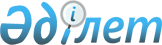 О внесении изменений в некоторые приказы Министра национальной экономики Республики Казахстан
					
			Утративший силу
			
			
		
					Приказ Министра индустрии и инфраструктурного развития Республики Казахстан от 12 ноября 2019 года № 841. Зарегистрирован в Министерстве юстиции Республики Казахстан 15 ноября 2019 года № 19603. Утратил силу приказом Министра индустрии и инфраструктурного развития Республики Казахстан от 4 февраля 2021 года № 44.
      Сноска. Утратил силу приказом Министра индустрии и инфраструктурного развития РК от 04.02.2021 № 44 (вводится в действие по истечении десяти календарных дней после дня его первого официального опубликования).
      В соответствии с пунктом 2 статьи 50 Закона Республики Казахстан от 6 апреля 2016 года "О правовых актах" ПРИКАЗЫВАЮ:
      1. Внести в некоторые приказы Министра национальной экономики Республики Казахстан следующие изменения:
      1) в приказе Министра национальной экономики Республики Казахстан от 2 марта 2016 года № 120 "Об утверждении регламента государственной услуги "Аккредитация негосударственных аттестационных центров по аттестации инженерно-технических работников, участвующих в процессе проектирования и строительства" (зарегистрирован в Реестре государственной регистрации нормативных правовых актов за № 13447, опубликован 17 марта 2016 года в информационно-правовой системе "Әділет"):
      регламент государственной услуги "Аккредитация негосударственных аттестационных центров по аттестации инженерно-технических работников, участвующих в процессе проектирования и строительства", утвержденный указанным приказом, изложить в новой редакции согласно приложению 1 к настоящему приказу;
      2) в приказе Министра национальной экономики Республики Казахстан от 3 марта 2016 года № 121 "Об утверждении регламента государственной услуги "Аккредитация юридических лиц, осуществляющих технический надзор и техническое обследование по объектам первого и второго уровней ответственности" (зарегистрирован в Реестре государственной регистрации нормативных правовых актов за № 13459, опубликован 17 марта 2016 года в информационно-правовой системе "Әділет"):
      регламент государственной услуги "Аккредитация юридических лиц, осуществляющих технический надзор и техническое обследование по объектам первого и второго уровней ответственности", утвержденный указанным приказом, изложить в новой редакции согласно приложению 2 к настоящему приказу.
      2. Комитету по делам строительства и жилищно-коммунального хозяйства Министерства индустрии и инфраструктурного развития Республики Казахстан в установленном законодательством порядке обеспечить:
      1) государственную регистрацию настоящего приказа в Министерстве юстиции Республики Казахстан;
      2) размещение настоящего приказа на интернет-ресурсе Министерства индустрии и инфраструктурного развития Республики Казахстан.
      3. Контроль за исполнением настоящего приказа возложить на курирующего вице-министра индустрии и инфраструктурного развития Республики Казахстан.
      4. Настоящий приказ вводится в действие по истечении десяти календарных дней после дня его первого официального опубликования. Регламент государственной услуги "Аккредитация негосударственных аттестационных центров по аттестации инженерно-технических работников, участвующих в процессе проектирования и строительства" Глава 1. Общие положения
      1. Государственная услуга "Аккредитация негосударственных аттестационных центров по аттестации инженерно-технических работников, участвующих в процессе проектирования и строительства" (далее – государственная услуга) оказывается Комитетом по делам строительства и жилищно-коммунального хозяйства Министерства индустрии и инфраструктурного развития Республики Казахстан (далее – услугодатель) в соответствии со стандартом государственной услуги "Аккредитация негосударственных аттестационных центров по аттестации инженерно-технических работников, участвующих в процессе проектирования и строительства" утвержденным приказом исполняющего обязанности Министра национальной экономики Республики Казахстан от 12 февраля 2016 года № 75 (зарегистрирован в Реестре государственной регистрации нормативных правовых актов № 13211) (далее – стандарт).
      Прием заявления и выдача результата оказания государственной услуги осуществляется через веб-портал "электронного правительства": www.egov.kz.
      2. Форма оказания государственной услуги: электронная (полностью автоматизированная).
      3. Результат оказания государственной услуги – выдача свидетельства об аккредитации (далее – свидетельство) по форме согласно приложению 1 к стандарту либо мотивированный ответ об отказе в предоставлении государственной услуги в случаях и по основаниям, предусмотренным пунктом 10 стандарта.
      Форма предоставления результата оказания государственной услуги: электронная. Глава 2. Описание порядка действий структурных подразделений (работников) услугодателя в процессе оказания государственной услуги
      4. Основанием для начала процедуры (действия) по оказанию государственной услуги является заявления услугополучателя с прилагаемыми документами согласно пункта 9 стандарта.
      5. Содержание каждой процедуры (действия), входящих в состав процесса оказания государственной услуги, длительность выполнения:
      1) регистрация заявления на получение государственной услуги осуществляется сотрудником канцелярии услугодателя осуществляется в день поступления с 9:00 до 17:00 часов и передача его руководителю услугодателя;
      2) руководитель услугодателя ознакамливается с документами, определяет ответственного исполнителя в течение 1 (одного) рабочего дня с момента регистрации заявления;
      3) ответственный исполнитель услугодателя осуществляет проверку на полноту документов в течении 2 (двух) рабочих дней с момента регистрации заявления.
      При установлении факта неполноты представленных документов, согласно перечню, предусмотренному пунктом 9 стандарта оформляется мотивированный отказ в дальнейшем рассмотрении заявления в срок указанный в настоящем подпункте;
      4) осуществление проверки документов на соответствие услугополучателя разрешительным требованиям ответственным исполнителем услугодателя в течение 5 (пяти) рабочих дней;
      5) по результатам проверки документов ответственный исполнитель услугодателя подготавливает свидетельства либо мотивированный ответ об отказе в предоставлении государственной услуги в электронной форме и направляет на подпись руководителю услугодателя – не более 1 (одного) рабочего дня; 
      6) руководитель услугодателя подписывает свидетельства либо мотивированный ответ об отказе в предоставлении государственной услуги в электронной форме – в течение 1 (одного) рабочего дня после поступления от ответственного исполнителя.
      6. Результат процедуры (действия) по оказанию государственной услуги, который служит основанием для начала выполнения следующей процедуры (действия):
      регистрация заявления;
      определение ответственного исполнителя руководителем услугодателя;
      осуществление проверки документов;
      подготовка свидетельства либо мотивированного ответа об отказе в предоставлении государственной услуги;
      подписание свидетельства либо мотивированного ответа об отказе в оказании государственной услуги руководителем услугодателя.
      Выдача результата оказания государственной услуги услугополучателю отправляется автоматически в личный кабинет услугополучателя. Глава 3. Описание порядка взаимодействия структурных подразделений (работников) услугодателя в процессе оказания государственной услуги
      7. Перечень структурных подразделений (работников) услугодателя, которые участвуют в процессе оказания государственной услуги:
      1) сотрудник канцелярии услугодателя;
      2) ответственный исполнитель услугодателя;
      3) руководитель услугодателя.
      8. Описание последовательности процедур (действий) между структурными подразделениями услугодателя (работниками) с указанием длительности каждой процедуры (действия):
      1) регистрация заявления на получение государственной услуги осуществляется сотрудником канцелярии услугодателя осуществляется в день поступления с 9:00 до 17:00 часов и передача его руководителю услугодателя;
      2) руководитель услугодателя ознакамливается с документами, определяет ответственного исполнителя в течение 1 (одного) рабочего дня с момента регистрации заявления;
      3) ответственный исполнитель услугодателя осуществляет проверку на полноту документов в течении 2 (двух) рабочих дней с момента регистрации заявления.
      При установлении факта неполноты представленных документов, согласно перечню, предусмотренному пунктом 9 стандарта оформляется мотивированный отказ в дальнейшем рассмотрении заявки в срок указанный в настоящем подпункте;
      4) с момента определения руководителем ответственного исполнителя, ответственный исполнитель услугодателя осуществляет проверку документов на соответствие либо несоответствие услугополучателя разрешительным требованиям в течение 5 (пяти) рабочих дней;
      5) по результатам проверки документов ответственный исполнитель услугодателя подготавливает свидетельства либо мотивированный ответ об отказе в предоставлении государственной услуги в электронной форме и направляет на подпись руководителю услугодателя – не более 1 (одного) рабочего дня; 
      6) руководитель услугодателя подписывает свидетельства либо мотивированный ответ об отказе в предоставлении государственной услуги в электронной форме – в течение 1 (одного) рабочего дня после поступления от ответственного исполнителя.
      Описание последовательности процедур (действий) между услугодателем, структурными подразделениями (работниками) услугодателя в процессе оказания государственной услуги приведено в справочнике бизнес-процессов оказания государственной услуги согласно приложению к настоящему регламенту. Справочник бизнес-процессов оказания государственной услуги "Аккредитация негосударственных аттестационных центров по аттестации инженерно-технических работников участвующих в процессе проектирования и строительства"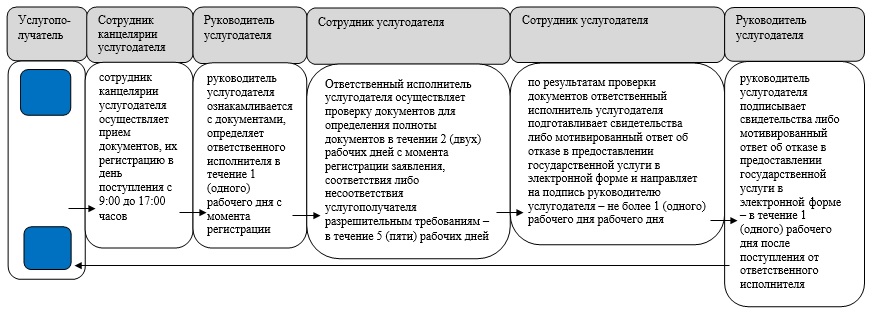  Регламент государственной услуги "Аккредитация юридических лиц, осуществляющих технический надзор и техническое обследование по объектам первого и второго уровней ответственности" Глава 1. Общие положения
      1. Государственная услуга "Аккредитация юридических лиц, осуществляющих технический надзор и техническое обследование по объектам первого и второго уровней ответственности" (далее – государственная услуга) оказывается Комитетом по делам строительства и жилищно-коммунального хозяйства Министерства индустрии и инфраструктурного развития Республики Казахстан (далее – услугодатель) в соответствии со стандартом государственной услуги "Аккредитация юридических лиц, осуществляющих технический надзор и техническое обследование по объектам первого и второго уровней ответственности" утвержденным приказом исполняющего обязанности Министра национальной экономики Республики Казахстан от 12 февраля 2016 года № 72 (зарегистрирован в Реестре государственной регистрации нормативных правовых актов за № 13210) (далее – стандарт).
      Прием заявления и выдача результата оказания государственной услуги осуществляется через веб-портал "электронного правительства": www.egov.kz.
      2. Форма оказания государственной услуги: электронная (полностью автоматизированная).
      3. Результат оказания государственной услуги – выдача свидетельства об аккредитации (далее – свидетельство) по форме согласно приложению 1 к стандарту государственной услуги.
      4. Форма предоставления результата оказания государственной услуги: электронная. Глава 2. Описание порядка действий структурных подразделений (работников) услугодателя в процессе оказания государственной услуги
      5. Основанием для начала процедуры (действия) по оказанию государственной услуги является заявление услугополучателя с прилагаемыми документами согласно пункту 9 Стандарта.
      6. Содержание каждой процедуры (действия), входящих в состав процесса оказания государственной услуги, длительность выполнения:
      1) автоматическая регистрация заявления на получение государственной услуги;
      2) выдача свидетельства в электронной форме осуществляется информационной системой (компьютером) без участия услугодателя – в течение 20-40 (двадцать - сорок) минут.
      7. Результат процедуры (действия) по оказанию государственной услуги, который служит основанием для начала выполнения следующей процедуры (действия):
      автоматическая регистрация заявления;
      автоматическая выдача свидетельства в электронной форме. Глава 3. Описание порядка взаимодействия структурных подразделений (работников) услугодателя в процессе оказания государственной услуги
      8. Описание последовательности процедур (действий) между структурными подразделениями услугодателя (работниками) с указанием длительности каждой процедуры (действия):
      1) автоматическая регистрация заявления на получение государственной услуги;
      2) выдача свидетельства в электронной форме осуществляется информационной системой (компьютером) без участия услугодателя – в течение 20-40 (двадцать - сорок) минут.
					© 2012. РГП на ПХВ «Институт законодательства и правовой информации Республики Казахстан» Министерства юстиции Республики Казахстан
				
      Министр 

Б. Атамкулов
Приложение 1
к приказу Министра индустрии и
инфраструктурного развития
Республики Казахстан
от 12 ноября 2019 года № 841Утвержден
приказом Министра
национальной экономики
Республики Казахстан
от 2 марта 2016 года № 120Приложение
к регламенту государственной
услуги "Аккредитация
негосударственных
аттестационных центров по
аттестации инженерно-
технических работников
участвующих в процессе
проектирования и
строительства"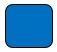 
– начало или завершение оказание государственной услуги;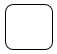 
– наименование процедуры (действия) услугодателя и (или) его структурного подразделений (работников);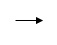 
– переход к следующей процедуре (действию).Приложение 2
к приказу Министра
индустрии и
инфраструктурного развития
Республики Казахстан
от 12 ноября 2019 года № 851Утвержден
приказом Министра
национальной экономики
Республики Казахстан
от 2 марта 2016 года № 121